Пояснительная записка     Направленность программы   Дополнительная общеразвивающая программа «Судомоделирование» имеет техническую направленность.     Актуальность программыАктуальность программы обусловлена общественной потребностью в творчески активных и технически грамотных молодых людях, в возрождении интереса молодежи к современной технике, в воспитании культуры жизненного и профессионального самоопределения. Судомоделирование способствует практическому усвоению школьных программ по математике, физике, химии и черчению. Судомодельный спорт компенсирует у учащихся пробелы в физической и психологической подготовке. Основными отличительными особенностями личностного развития учащихся, освоивших данную программу являются:- сформированный интерес к судостроению;- заинтересованное и осознанное отношение к судомоделизму, как процессу непосредственной самостоятельной творческой деятельности по изготовлению моделей;- самореализация творческой личности учащегося через судомодельный спорт, как технический вид спорта;-расширенный кругозор и развитые творческие способности в области технических знаний; - умение практического применения, полученных в процессе освоения программы знаний;- наличие чувства гордости за достижения отечественной науки и техники;- специальная физическая и психологическая подготовка;- культура поведения, уважение к людям, взаимопонимание и бесконфликтное общение.       Отличительные особенности программы Отличительной особенностью данной программы является направленность образовательного процесса на формирование у учащихся элементов проектной и технологической культуры.          Целенаправленная и системная работа в кабинете судомоделирования прививает юным кораблестроителям целеустремленность, внимательность, самообладание, развивает творческое конструкторское мышление, помогает овладеть различными навыками труда. В сферу деятельности входят элементы школьных дисциплин но, не повторяя, а, дополняя и расширяя те знания, которые учащиеся получают в школе. В лаборатории занимаются дети различного уровня подготовленности и общительности. Создание атмосферы творческого поиска, развитие творческой активности и способности самостоятельно решать поставленные перед собой задачи является основой представленной программы. В целях развития самостоятельности и творческой активности на занятиях предлагается решать небольшие познавательные задачи, связанные со способами изготовления и сборки деталей. Так как в процессе спортивно-технического моделирования ребенок использует разнообразные материалы, инструмент, приспособления, то при выполнении творческих работ раскрываются и развиваются индивидуальные способности каждого учащегося в конструкции, художественном и технологическом исполнении моделей.          Предполагается, что обучение идет не только по схеме педагог - учащийся, но и учащийся - учащийся. Как показала практика, такого рода общение между учащимися способствует лучшему усвоению знаний. Развитие наставничества является не только коммуникативным направлением в воспитании, но и возможностью расширять и углублять свои знания в изучаемом деле. Наставничество старших над младшими и оказание им практической помощи на занятиях и в организации соревнований способствуют формированию доброжелательных отношений в коллективе.          Программа строится с учетом личностных потребностей учащихся в познавательной и преобразовательной творческой технической деятельности. Объекты проектирования, моделирования и конструирования подбираются исходя из интересов учащихся. Педагогу следует поощрять поиск новых нестандартных решений, проявления изобретательности у учащихся.При организации работы учитываются и психологические особенности учащихся, их темперамент.      У некоторых вера в себя достаточно развита, у других ее нужно формировать и воспитывать. Эта черта характера развивается по мере получения положительных результатов в практической работе. Большую помощь оказывает поощрение, хорошее отношение или совет со стороны педагога. Очень важно, чтобы во время обучения ребенок взялся за посильную для него работу, которая не превысила бы его возможности. Помогая учащимся выполнять поставленные задачи, занимаясь совместным творчеством, создавая новые разработки, педагог тем самым стимулирует творческую активность учащихся.     Программа предполагает постепенное расширение и углубление знаний в области технического проектирования, конструирования и технологии обработки конструкционных материалов. Занятия строятся по принципу: от простого к сложному. Теоретические сведения сообщаются учащимся в объеме, который позволил бы им правильно понять значение тех или иных технических требований, помог бы более осознанно выполнять работу. Предыдущие занятия создают предпосылку для последующей работы. Многие темы отрабатываются параллельно, и на одном занятии разные учащиеся могут заниматься разными видами работ. Для практической работы подобран ряд моделей, которые различаются не только по сложности изготовления, но и относятся к различным классам судов. И каждая модель изготавливается из определенного набора материалов, который расширяется с продвижением от одной модели к другой.       Программа строится с учетом знаний, умений и навыков, приобретаемых учащимися на уроках в школе в соответствии с обязательным образовательным минимумом и занятий судомоделизмом. Основное внимание учащихся на занятиях обращается на совершенствование навыков и умений, качество изготавливаемых моделей, узлов и деталей.Создание ситуаций необходимости применения теоретических знаний, полученных в школе на уроках физики, математики, химии, черчения, на практических занятиях в кабинете судомоделирования способствуют активизации познавательной деятельности учащихся.В процессе работы над моделями, ходовых испытаний и участия в соревнованиях учащиеся знакомятся с историей судостроения, изучают жизнь и деятельность выдающихся ученых и конструкторов, достижения и перспективы развития судостроения.       На сообщение теоретических сведений следует отводить не более 15% учебного времени. Примечательно то, что теория дается в связи с предстоящей практической работой. Изложение теории проводится постепенно, иногда ограничиваясь лишь краткими беседами и пояснениями по ходу учебного процесса. Чтобы интерес к теории был устойчивым, необходимо развивать его постоянно, излагая материал по степени трудности применения его на практике.С первых занятий учащиеся приучаются к аккуратности, соблюдению порядка на рабочем месте. Перед практической работой с инструментом и на станочном оборудовании проводится инструктаж по технике безопасности и периодически повторяется в процессе работы. Все практические работы учащихся могут быть учебными и творческими. Каждое новое задание у учащихся должно заканчиваться готовой моделью или изделием для модели. Как показывает практика, выполнение этого правила способствует большей заинтересованности учащихся в дальнейшей работе, ускорению формирования у них навыков и умений, а также побуждению творческой активности. Очень важно отметить, что в процессе работы над моделью учащиеся приходят к выводу: любое техническое решение должно быть подвергнуто практической проверке.Для повышения трудовой активности, регулирования мышечной нагрузки и отдыха глаз в ходе занятий чередуются виды деятельности учащихся.    Адресат программыДополнительная общеразвивающая программа предназначена для детей в возрасте 9 - 17 лет с учетом знаний, умений и навыков, приобретённых учащимися на уроках в школе в соответствии с обязательным образовательным минимумом и занятий судомоделизмом.     Объем и срок освоения программыСрок освоения программы – 9 месяцев.На полное освоение программы требуется 216 часов в год, включая индивидуальные консультации, экскурсоводческие практикумы, тренинги, посещение экскурсий.     Формы обученияФорма обучения – очная.Основные формы работы с учащимися:- занятия;- творческая мастерская;- собеседования, консультации, обсуждения;- самостоятельная работа на занятиях и дома;- посещение музеев, выставок, судомодельных мастерских, лабораторий: - встречи с ведущими специалистами в области судомоделирования;- выставки работ, конкурсы, показательные выступления;- тренировочные занятия на акваториях;- местные и выездные соревнования различного уровня.Главные подходы учебно-воспитательного процесса:- нравственное и духовное развитие индивидуальности ребенка;- самореализация каждого ребенка в учебно-воспитательной деятельности;- создание комфортного психологического климата и ситуации успеха.       Особенности организации образовательного процессаОрганизация образовательного процесса регламентируется действующим законодательством РФ, Типовым положением об образовательном учреждении дополнительного образования детей, нормативно-правовыми документами, санитарными правилами и нормативами, другими нормативно-правовыми документами и осуществляется на основе учебного плана образовательной программы, расписания занятий. Образовательный процесс- единство процессов обучения и воспитания, который строится на основе уважения человеческого достоинства воспитанников, педагогических работников, сотрудничества и свободы развития личности в соответствии с его индивидуальными способностями и интересами.Обучение и воспитание ведется на русском языке.Набор детей в объединение – свободный. Программа объединения предусматривает индивидуальные, групповые, фронтальные формы работы с детьми. Продолжительность обучения составляет один учебный год. Группы формируются из детей в возрасте 9 – 17 лет. Состав группы 8 – 10 человек. Образовательный процесс ведётся в течение всего календарного года. Учебный год начинается 1 сентября и заканчивается 31 мая.Обучение в летний период предусмотрено в летнем оздоровительном лагере дневного пребывания. Прием детей осуществляется на основе свободы выбора и желания ребенка и проводится ежегодно до 10 сентября. Допускается прием детей в течение учебного года. За ребенком сохраняется место в объединении в случае болезни и других уважительных причин. Содержание деятельности объединения определяется педагогом с учетом учебных планов и образовательных программ. Освоение образовательной программы завершается обязательной итоговой аттестацией. Перерывы между занятиями составляют десять (пятнадцать) минут. В работе объединений могут участвовать совместно с детьми их родители (законные представители) без включения в основной состав, при наличии условий и согласия руководителя объединения.      Режим занятий, периодичность и продолжительность занятийОбщее количество часов в год – 216 часов. Продолжительность занятий исчисляется в академических часах – 45 минут, между занятиями установлены 10-минутные перемены. Недельная нагрузка на одну группу: 6 часов. Занятия проводятся 3 раза в неделю.     Педагогическая целесообразностьПрограмма «Судомоделирование» составлена таким образом, чтобы обучающиеся могли овладеть всем комплексом знаний по организации исследовательской и изобретательской деятельности, выполнении проектной работы, познакомиться с требованиями, предъявляемыми к оформлению и публичному представлению результатов своего труда.Судомоделизм многогранен. Инженеру он помогает оценить правильность новой технической идеи, а школьнику попробовать свои силы в конструировании. Строя модели, дети приобретают различные знания и навыки. Проектирование и постройка модели знакомят с военно-морским делом, судостроением, основами математики и физики, черчения и геометрии. Моделист должен отлично владеть столярным и слесарным инструментом. В процессе обучения учащиеся знакомятся с инструментами и материалами, изготавливают действующие модели судов различного класса и назначения проводят их ходовые испытания. Знания, умения и навыки, приобретенные в процессе судомоделирования, в сочетании с аккуратностью и настойчивостью способствуют гармоничному развитию творческой личности.       Практическая значимость.Программа рассчитана на один год обучения. При формировании состава группы учащихся учитываются не только границы школьного возраста, но и длительность занятий судомоделизмом, индивидуальные особенности детей, а также уровень подготовленности каждого учащегося по следующим критериям:- качество знаний по основным наукам, изучаемым в школе;- обладание знаниями и умениями применять основные способы деятельности в различных практических ситуациях;- умение выделить в работе главное;- способность выполнять задания, действуя по аналогии.Степень готовности учащихся к освоению Программы определяется: интеллектуальными и физическими возможностями; сформированностью таких качеств личности, как трудолюбие, способность доводить начатое дело до конца, умение слышать и понимать педагога и окружающих; эмоциональной и материальной поддержкой со стороны родителей. Объем освоения Программы зависит от степени готовности, потребностей и возможностей ребенка и его родителей. Определяемый в начале обучения образовательный маршрут не является неизменным, а только определяет направление в освоении данного вида деятельности и формируется по мере личностного роста учащегося. Освоение программы может ограничиться любым этапом, в зависимости от уровня и потребностей учащегося. В группы обучения на спортивном этапе могут быть приняты дети, имеющие необходимую подготовку, полученную ими в процессе освоения данной программы, в других судомодельных коллективах или самостоятельно. Степень подготовленности учащегося к освоению того или иного этапа программы определяется педагогом посредством собеседования.По окончании освоения программы обучения учащиеся будут знать:- исторические вехи развития мореплавания и Российского Флота, историю судомоделизма;- элементы технического мышления;- основы теории судостроения;нагрузка воспитанников составляет шесть часов в неделю. Продолжительность занятий для воспитанников школьного возраста составляет сорок пять - основы морского дела и морскую терминологию;- общие сведения о военных кораблях и гражданских судах;- единую классификацию моделей кораблей и судов;- правила проведения соревнований по судомодельному спорту с моделями классов EX, EH, EK и EL ФСР;- принципы конструирования кораблей и судов;- основные приемы проектирования судомоделей;- процесс постройки моделей;- технологии изготовления, как отдельных частей и деталей, так и моделей в целом;- конструкции часто используемых приспособлений;- устройства автоматики, используемые на моделях классов EX, EH, EK и EL ФСР;- названия и предназначения столярных и слесарных инструментов, станочного оборудования (электроточило, сверлильный и токарно-винторезный станки);- названия, свойства и область применения используемых в судомоделизме материалов;- правила техники безопасной работы с инструментами и материалами, правила техники безопасной работы при использовании указанного станочного оборудования, а так же правила техники безопасной работы с моделью в бассейне и на открытой воде.По окончании освоения программы обучения учащиеся будут уметь:- работать со специальной литературой, чертежами и фотографиями;- свободно владеть терминологией и специфическими понятиями;- проектировать судомодели;- строить, как отдельные части и детали, так и модели в целом;- пользоваться столярными и слесарными инструментами и станочным оборудованием (электроточило, сверлильный и токарно-винторезный станки);- разрабатывать и использовать необходимые приспособления;- работать с различными видами материалов;- выполнять изученные технологические операции;- изготавливать устройства автоматики, используемые на моделях классов EX, EH, EK и EL ФСР;- различать модели по классам EX, EH, EK и EL ФСР;- самостоятельно работать со спортивными моделями на воде;- выступать на соревнованиях с моделями классов EX, EH, EK и EL ФСР,;- планировать работу, анализировать результаты, как своей деятельности, так и деятельности других учащихся;- соблюдать правила техники безопасной работы с инструментами, материалами и при использовании указанного станочного оборудования, а так же правила техники безопасной работы с моделью в бассейне и на открытой воде.      Ведущие теоретические идеиВажнейшие теоретические идеи и принципы построения программы:- научность и доступность: использование на занятиях доступных для детей понятий и терминов, учет уровня подготовки, опора на имеющийся у учащихся опыт - от простого к сложному;- системность, последовательность и доступность в освоении технических приемов: изучение нового материала опирается на ранее приобретенные знания;- гуманистический характер отношений педагога и ребенка: ребенок рассматривается как активный субъект совместной с педагогом деятельности, основанной на реальном сотрудничестве, уважении личности и демократическом стиле взаимоотношений педагога с детьми;- разнообразие и приоритет практической деятельности;- принцип модульного построения содержания программы;- принцип индивидуального и дифференцированного подхода в обучении;-принцип осмысленного подхода учащихся к творческой работе, ходу ее осуществления и конечному результату.        Ключевые понятияАкватория – участок водной поверхности, ограниченный естественными,  искусственными или условными границами.Баллер руля – вал, жестко соединенный в нижней части с пером руля, а в верхней — с румпелем. Служит для передачи создаваемого румпелем крутящего момента, необходимого для перекладки пера руля и удержания его в заданном положении.Ватерлиния – линия по борту, до которой судно погружается в воду при нормальной осадке.Гельмпортовая труба – вертикальная труба для прохода баллера руля в румпельное отделение.Дейдвуд – водонепроницаемая металлическая труба (дейдвудная труба), через которую выводится наружу вал гребного винта.Дифферент – разница осадок судна между носом и кормой. Крен – наклонения судна в поперечной плоскости.Модель корабля – воспроизведение судна в уменьшенном виде (макет).Надстройка корабля – закрытое сооружение на главной палубе судна, расположенное от борта до борта, либо отстоящее от бортов на небольшое расстояние, не превышающее 4 % от ширины судна.Осадка корабля – отстояние от грузовой ватерлинии самой нижней точки выступающей части судна.Остойчивость – способность плавучего средства противостоять внешним силам, вызывающим его крен или дифферент, и возвращаться в состояние равновесия по окончании возмущающего воздействия.Румпель – специальный рычаг, закреплённый в головной части баллера руля, перпендикулярно его оси. Составная часть рулевого устройства.Судно – плавучее сооружение для перевозки грузов и пассажиров, водного промысла, добычи полезных ископаемых, спортивных состязаний, а также для военных целей.Схема электрическая – графическое изображение (модель), служащее для передачи с помощью условных графических и буквенно-цифровых обозначений (пиктограмм) связей между элементами электрического устройства.Шпангоут – поперечное ребро корпуса судна, деревянный или металлический поперечный элемент жёсткости обшивки корпуса корабляЦель дополнительной общеразвивающей программы: развитие творческих способностей и формирование раннего профессионального самоопределения в процессе конструирования и проектирования.ЗадачиДля достижения поставленной цели должны быть решены следующие задачи:Образовательные:- сформировать у учащихся элементы проектных, технико-конструкторских, технологических знаний и технической речи со всеми присущими ей качествами, такими как простота, ясность, наглядность и полнота;- расширить технологическую подготовку, осуществляемую в школе, обеспечить овладение минимумом научно-технических сведений, нужных для активной познавательной деятельности, для решения практических задач, возникающих в повседневной жизни;- образовать приемы репродуктивной и творческой деятельности в процессе изготовления судомоделей и работы с соответствующей технической документацией;- обеспечить базовую подготовку для формирования исследовательских умений;- дать сведения по основам морского дела и историческим вехам развития судостроения и мореплавания;- изучить физические основы плавания судов и принципы их устройства;- ознакомить с историей судомоделизма, как одного из видов спортивно-технического моделирования;- сформировать основы образного технического мышления и умения выразить свой замысел с помощью рисунка, эскиза, наброска и чертежа;- привить навыки и умения работы с различными материалами и инструментами при овладении различными технологиями изготовления моделей;- заложить умения и навыки в пользовании оборудованием и инструментом при столярных и слесарных работах;- обучить работе на различных станках;- обеспечить овладение учащимися методов познания, освоения и совершенствования техники;- сформировать знания, умения и навыки, в физической, технической и психологической подготовке, необходимые для занятий судомодельным спортом.Развивающие:- развить творческие способности учащихся, навыки самостоятельного моделирования и конструирования, воспроизводящего и творческого воображения;- раскрыть творческий потенциал каждого ребенка посредством побуждения к самостоятельной творческой активности и развития морально-волевых качеств;- развить элементы технического, объемного, пространственного, логического и креативного мышления;- развить конструкторские способности, фантазию, изобретательность и потребность детей в творческой деятельности;- развить восприятие формы, объема, структуры, цвета;- сформировать опыт проектной, конструкторской и технологической творческой деятельности;- развить познавательную активность, внимание, умение сосредотачиваться, установку на достаточно долгий кропотливый труд и способность к самообразованию;- сформировать эмоционально-ценностные отношения к преобразовательной деятельности и ее социальным последствиям.Воспитательные:- воспитать нравственные, эстетические и ценные личностные качества: доброжелательность, трудолюбие, честность, порядочность, ответственность, аккуратность, терпение, предприимчивость, патриотизм, чувство долга, чувство красоты, желание доставлять своим творчеством радость людям, а также культуру труда, культуру поведения, уважение к людям, взаимопонимание и бесконфликтность в общении;- сформировать умение планировать работу, рационально распределять время, анализировать результаты, как своей деятельности, так и деятельности других учащихся;- воспитать интерес к работам изобретателей, к профессиям в области судостроения в соответствии с осознаваемыми собственными способностями;- сформировать потребности в творчестве и взаимодействии с педагогом и учащимися, эмоционально-положительной направленности на практическую деятельность, как основной способ решения реальных проблем;- воспитать отношение к практике, как к критерию истины;- привить стремление сделать модель правильно, красиво, прочно и надежно;- пробудить любознательность, интерес к устройствам различных технических объектов, к истории техники в нашей стране и за рубежом;- вызвать желание трудиться над созданием технических объектов;- укрепить здоровье учащихся посредством привития основных гигиенических навыков, знаний и умений в специальной физической и психологической подготовке.Принципы отбора содержанияПринципы отбора содержания:- принцип единства развития, обучения и воспитания;- принцип систематичности и последовательности;- принцип доступности;- принцип наглядности;- принцип взаимодействия и сотрудничества;- принцип комплексного подхода.Основные формы и методыОсновной технологией обучения по программе выбрана технология нового типа в системе дополнительного образования. Участие в образовательных событиях позволяет обучающимся пробовать себя в конкурсных проектах и демонстрировать успехи и достижения в области судомодельного творчества. При организации образовательных событий сочетаются индивидуальные и групповые формы деятельности и творчества, разновозрастное сотрудничество, возможность «командного зачета», рефлексивная деятельность, выделяется время для отдыха, неформального общения и релаксации. У обучающихся повышается познавательная активность, раскрывается их потенциал, вырабатывается умение конструктивно взаимодействовать друг с другом.Каждое занятие содержит теоретическую часть и практическую работу по закреплению этого материала. Благодаря такому подходу у обучающихся вырабатываются такие качества, как; - сформированный интерес к судостроению;-заинтересованное и осознанное отношение к судомоделизму, как процессу непосредственной самостоятельной творческой деятельности по изготовлению моделей;- самореализация творческой личности учащегося через судомодельный спорт, как технический вид спорта;- расширенный кругозор и развитые творческие способности в области технических знаний;- умение практического применения, полученных в процессе освоения программы знаний;- наличие чувства гордости за достижения отечественной науки и техники;- специальная физическая и психологическая подготовка;- культура поведения, уважение к людям, взаимопонимание и бесконфликтное общение.Каждое занятие условно разбивается на 3 части, которые составляют в комплексе целостное занятие:1 часть включает в себя организационные моменты, изложение нового материала, инструктаж, планирование и распределение работы для каждого учащегося на данное занятие;2 часть – практическая работа учащихся (индивидуальная или групповая, самостоятельная или совместно с педагогом, под контролем педагога). Здесь происходит закрепление теоретического материала, отрабатываются навыки и приемы; формируются успешные способы профессиональной деятельности;3 часть – посвящена анализу проделанной работы и подведению итогов. Это коллективная деятельность, состоящая из аналитической деятельности каждого обучающегося, педагога и всех вместе. Широко используется форма творческих занятий, которая придает смысл обучению, мотивирует обучающихся на самостоятельный поиск решения технической или конструкторской задачи. Это позволяет в увлекательной и доступной форме пробудить интерес учащихся к творчеству.Метод дискуссии учит обучающихся отстаивать свое мнение и слушать других.Например, при изготовлении деталей модели корабля обучающимся необходимо высказаться, аргументированно защитить свою работу. Учебные дискуссии обогащают представления обучающихся по теме, упорядочивают и закрепляют знания.Деловая игра, как средство моделирования разнообразных условий профессиональной деятельности (включая экстремальные), показывает им возможность выбора этой сферы деятельности в качестве будущей профессии.Лекция с разбором конкретных ситуаций используется для исключения впоследствии ошибок допущенных обучающимися при конструировании и изготовлении модели а также ошибок допущенных в соревнованиях или защите проекта.     Планируемые результатыВ основе определения результата обучения и воспитания лежит дифференцированный подход, выход детей на различные уровни возможностей, способностей и потребностей. Критерии результативности, прежде всего, ориентированы на развитие личности, разработаны по классам моделей и включают оценку освоения определенного объема знаний, умений, навыков.В результате реализации данной программы не только сохраняется стабильность посещения занятий учащимися в течение учебного года, но и возрастает результативность, что повышает интерес к дальнейшей работе.В процессе обучения по данной программе будут достигнуты следующие результаты;    ОбразовательныеУчащиеся, закончившие обучение должны знать:- технику безопасности при работе инструментами;- основы теории корабля;- что такое корабль, из каких основных частей он состоит;- основы черчения;- как регулировать простейшие модели кораблей. Учащиеся должны уметь:- пользоваться чертежным инструментом;- выполнить чертеж деталей корабля;- изготовить и отрегулировать модель корабля;- находить центр тяжести модели;Основной способ итоговой проверки – регулярные зачеты с известным набором пройденных тем. Сдача зачета является обязательной, и последующая пересдача ведется «до победного конца».    РазвивающиеИзменения в развитии мелкой моторики, внимательности, аккуратности и особенностей мышления конструктора-изобретателя проявляется на самостоятельных задачах по конструированию. Создание модели корабля из множества деталей является регулярной проверкой полученных навыков. Наиболее ярко результат проявляется при создании защите самостоятельного творческого проекта. Это также отражается в рейтинговой таблице.    ВоспитательныеВоспитательный результат занятий можно считать достигнутым, если обучающиеся проявляют стремление к самостоятельной работе, усовершенствованию конструкций, созданию творческих проектов.    Механизм оценивания образовательных результатов.1. Уровень теоретических знаний. -Низкий уровень. Обучающийся знает фрагментарно изученный материал. Изложение материала сбивчивое, требующее корректировки наводящими вопросами.- Средний уровень. Обучающийся знает изученный материал, но для полного раскрытия темы требуются дополнительные вопросы.- Высокий уровень. Обучающийся знает изученный материал. Может дать логически выдержанный ответ, демонстрирующий полное владение материалом.2. Уровень практических навыков и умений.Работа с инструментами, техника безопасности.- Низкий уровень. Требуется контроль педагога за выполнением правил по технике безопасности.- Средний уровень. Требуется периодическое напоминание о том, как работать с инструментами.- Высокий уровень. Четко и безопасно работает инструментами.Способность изготовления конструкций.- Низкий уровень. Не может изготовить конструкцию по чертежу без помощи педагога.- Средний уровень. Может изготовить конструкцию по чертежам при подсказке педагога.- Высокий уровень. Способен самостоятельно изготовить конструкцию по заданным чертежам.Степень самостоятельности изготовления конструкции- Низкий уровень. Требуется постоянные пояснения педагога при сборке и настройке модели.- Средний уровень. Нуждается в пояснении последовательности работы, но способен после объяснения к самостоятельным действиям. - Высокий уровень. Самостоятельно выполняет операции при сборке и настройке модели.        Формы подведения итогов реализации программыОценка результативности проводится в виде выставок моделей, соревнований, творческих задач, игровых заданий, конкурсов. Программа предусматривает применение таких средств диагностики достигнутых результатов, как анализ творческих работ учащихся и соревнования.Результаты выступления учащихся на соревнованиях любого масштаба всесторонне обсуждаются, выявляются недостатки моделей, обнаружившиеся в ходе соревнований, ошибочные действия моделистов, с тем, чтобы избежать этого на будущих соревнованиях. Повышению спортивного мастерства и политехнического кругозора учащихся способствуют встречи с кандидатами и мастерами спорта, победителями городских и других соревнований.В процессе обучения педагог осуществляет текущий и итоговый анализ качества, правильности выполнения технологических операций при изготовлении деталей и узлов, сборке и окончательном оформлении моделей. Преподаваемые теоретические знания проверяются в процессе практической работы. Итоговый анализ работы осуществляется педагогом совместно с учащимися. При оценке качества изготовления и сборки детских моделей педагог обязательно учитывает возраст ребенка.Учебный план                                                                Задачи обученияОбразовательные- формирование элементов технологических знаний и технической речи;- овладение минимумом научно-технических сведений, нужных для решения практических задач, возникающих в повседневной жизни;- формирование способов творческой деятельности в процессе изготовления судомоделей и работы с соответствующей технической документацией;- приобретение сведений по основам морского дела;- изучение истории развития Российского Флота и воспитание патриотизма;- углубленное ознакомление с морской терминологией;- изучение физических основ плавания судов и принципов их устройства;- получение сведений о принципах конструирования военных кораблей и гражданских судов;- знакомство с историей судомоделизма;- развитие интереса к судомоделизму, как к техническому спорту;- изучение правил проведения соревнований по судомодельному спорту, согласно единой классификации моделей кораблей и судов;- освоение проектирования моделей кораблей и судов;Развивающие- привитие навыков и умений работы с различными материалами и инструментами, овладение различными технологиями изготовления моделей;- приобретение умения и навыков в пользовании инструментом при столярных и слесарных работах;- привитие умений и навыков в использовании станочного оборудования (электроточило, сверлильный и токарно-винторезный станки);- формирование общетрудовых и специальных знаний, умений и навыков, в том числе в физической и технической подготовке, необходимых для занятий судомодельным спортом;- развитие творческих способностей учащихся, навыков самостоятельного моделирования и конструирования;- развитие коллективного технического мышления, изобретательства и творческой инициативы;- раскрытие творческого потенциала каждого ребенка посредством побуждения к самостоятельной творческой активности и развития морально-волевых качеств;- развитие элементов технического, объемного, пространственного мышления и конструкторских способностей, фантазии и потребности детей в творческой деятельности;- развитие восприятия формы, объема, структуры, цвета;- формирование опыта проектной и конструкторской творческой деятельности;- развитие познавательной активности, внимания, умения сосредотачиваться, установки на достаточно долгий кропотливый труд;Воспитательные- формирование эмоционально-ценностных отношений к преобразовательной деятельности;- воспитание нравственных, эстетических и ценных личностных качеств;- формирование умения планировать работу, анализировать результаты, как своей деятельности, так и деятельности других учащихся;- воспитание интереса к работам изобретателей в соответствии с осознаваемыми собственными способностями;- формирование потребности в творчестве и взаимодействии с педагогом и учащимися, эмоционально-положительной направленности на практическую деятельность, стремления сделать модель правильно, красиво, прочно и надежно;- пробуждение любознательности, интереса к устройствам различных технических объектов, желания трудиться над созданием технических объектов;- укрепление здоровья посредством привития основных гигиенических навыков, знаний и умений в специальной физической подготовкеСодержание дополнительной общеобразовательной общеразвивающей программы« Судомоделирование »Календарный учебный графикдополнительной  общеобразовательной общеразвивающей программытехнической направленности «Судомоделирование» на 2022-2023 учебный годОрганизационно-педагогические условия реализации программы.Педагог дополнительного образования, реализующий данную программу, должен иметь высшее профессиональное образование или среднее профессиональное образование в области, соответствующей профилю кружка, без предъявления требований к стажу работы, либо высшее профессиональное образование или среднее профессиональное образование и дополнительное профессиональное образование по направлению «Образование и педагогика» без предъявления требований к стажу работы.Материально-техническое обеспечениеРасходные материалы:Для постройки моделей кораблей и судов используются самые разнообразные материалы. Наиболее широко используются:- бумага, валы,  ватман, гвозди , воск, герметики, грунты, древесина различных пород, жесть,  калька, канифоль,  картон, клеи, клейкие пленки, копировальная бумага,   краски, крепеж, лавсан, лаки, машинное масло,  миллиметровая бумага, нитки, оргстекло, паяльная кислота, пластилин,   пенопласт, полировальные пасты, полистирол, полихлорвинил,   полиэтилен, припой, провода, растворители, резина, скотч, смазки, смола, стали,  стеклотекстолит, стеклоткань, текстолит, фанера, цветные металлы, шестерни, шпатлевки, шурупы. Оценочные и методические материалыВся оценочная система делится на три уровня сложности:1. Обучающийся может ответить на общие вопросы по большинству тем, с помощью педагога может построить и объяснить принцип работы одной из установок (на выбор).2. Обучающийся отвечает на все вопросы, поднимаемые за период обучения. Может самостоятельно построить и объяснить принцип действия и особенности любой из предложенных ему установок.3. Обучающийся отвечает на все вопросы, поднимаемые за период обучения. Может самостоятельно построить и объяснить принцип действия и особенности любой из предложенных ему установок. Но, располагает сведениями сверх программы, проявляет интерес к теме. Проявил инициативу при выполнении конкурсной работы или проекта. Вносил предложения, имеющие смысл.Кроме того, весь курс делится на разделы. Успехи обучающегося оцениваются так же и по разделам:- Теория;- Практика;- Конструкторская и рационализаторская часть.Методическое обеспечениеОбеспечение программы предусматривает наличие следующих методических видов продукции:-  учебники;- экранные видео лекции, Screencast (экранное видео - записываются скриншоты (статические кадры экрана) в динамике;- видеоролики;- информационные материалы на сайте, посвященном данной дополнительной общеобразовательной программе;Методы, в основе которых располагается уровень деятельности учащихся:- исследовательский – самостоятельная творческая работа учащихся;- репродуктивный – учащиеся воспроизводят полученные знания и освоенные способы деятельности. объяснительно-иллюстративный – дети воспринимают и усваивают готовую информацию;- частично-поисковый – участие детей в коллективном поиске, решение поставленной задачи совместно с педагогом.Методы, в основе которых лежит способ организации занятия:- наглядный (показ мультимедийных материалов, иллюстраций, наблюдение, показ (выполнение) педагогом, работа по образцу и др.);- практический (выполнение работ по инструкционным чертежам, схемам и др.);- словесный (устное изложение, беседа, рассказ, лекция и т.д.).Методы, в основе которых лежит форма организации деятельности обучающихся на занятиях:При осуществлении образовательного процесса применяются следующие методы:- проблемного изложения, исследовательский (для развития самостоятельности мышления, творческого подхода к выполняемой работе, исследовательских умений);- объяснительно-иллюстративный (для формирования знаний и образа действий);- репродуктивный (для формирования умений, навыков и способов деятельности);- словесный - рассказ, объяснение, беседа, лекция (для формирования сознания);- стимулирования (соревнования, выставки, поощрения).Информационное обеспечение программыИнтернет-ресурсы:http://fsmr.ruhttp://forums.airbase.ruhttps://www.shipmodeling.ru/phpbbhttp://forum.rcdesign.ru/#sudomodeliСписок литературыНормативные правовые актыФедеральный закон «Об образовании в Российской Федерации» от 29.12.2012 № 273-ФЗ.Указ Президента Российской Федерации «О мерах по реализации государственной политики в области образования и науки» от 07.05.2012 № 599Указ Президента Российской Федерации «О мероприятиях по реализации государственной социальной политики» от 07.05.2012 № 597.Распоряжение Правительства РФ от 30 декабря 2012 г. №2620-р.Проект межведомственной программы развития дополнительного образования детей в Российской Федерации до 2020 года.Приказ Министерства просвещения РФ от 09.11.2018 г. № 196 «Об утверждении Порядка организации и осуществления образовательной деятельности по дополнительным общеобразовательным программам».Постановление Главного государственного санитарного врача РФ от 28.09.2020 № 28 «Об утверждении санитарных правил СП 2.4.3648-20 «Санитарно-эпидемиологические требования к организации воспитания и обучения, отдыха и оздоровления детей и молодежи». Для педагога дополнительного образования:       Для педагога дополнительного образования:Блонский Л.В., Тишкова Т.В. Флот России. М.: ООО «Дом славянской книги», 2008.- 480 с.Гурович А.Н. Судовые устройства и внутреннее оборудование судов. Л., 1970.Заворотов В.А. От идеи до модели. Книга для учащихся 4–8 классов сред. шк. – М.: Просвещение, 1998.Зуев В.П. и др. Модельные двигатели. М., 1973. 240 с, ил.Катин Л.Н. Проектирование радиоуправляемых моделей кораблей и судов. М., 1969. 80 с, ил.Курти О. Постройка моделей судов/ Пер. с итал. Л., 1978. 554 с, ил.Михайлов М.А. Модели парусных кораблей русского флота. М., 1971. 32 с, ил.Михайлов М.А. Модели современных военных кораблей. М., 1972. 104 с, ил.Столяров Ю.С. и др. Техническое творчество учащихся: Учеб. пособие для студентов пед. Вузов, - М.: Просвещение, 1989.Фрид Е.Г. Устройство судна. 2-е изд., перераб. и доп. Л., 1970. 367 с, ил.Целовальников А.С. Справочник судомоделиста. М., 1981. 139 с, ил.Шант К. Современные подводные лодки. Иллюстрированная энциклопедия. М.: Омега, 2007.- 192 с.Щетанов Б.В. Судомодельный кружок: пособие для руководителей кружков общеобразоват. школ и внешк. Учреждений.- 2-е изд., дораб. - М.: Просвещение, 1983.- 160 с., ил.Самойлов К. И. Морской словарь. М. Л.: Государственное Военно морское Издательство НКВМФ Союза ССР, 1941Морозов Д.В.  Образовательная программа судомодельной лаборатории. Санкт- Петербург2005гЛитература и пособия для учащихся: Щетанов Б.В. Судомодельный кружок: приложения к пособию для руководителей кружков общеобразовательных школ и внешкольных учреждений.- 2-е изд., дораб. - М.: Просвещение, 1983.- 160 с., ил.;Журналы «Моделист-конструктор»;Справочник по трудовому обучению: обработка древесины и металла, электротехнические и ремонтные работы: Пособие для учащихся 5-7 кл./ И.А. Карабанов и др.- М.: Просвещение,1991. -239 с.;Фотоальбомы по судомоделированию;Каталог рисунков и чертежей моделей судов;Шаблоны, трафареты, образцы моделей.Н. Поликарпов  Модельные хитрости  М- ЦейхгаузЭ. Чукашев  Советы  моделисту  М- ЦейхгаузМинистерство образования Российской ФедерацииУправления образования и дошкольного воспитания администрации 
МО «Гвардейский городской округ»Муниципальное автономное учреждение дополнительного образования «Детско-юношеский центр города Гвардейска»Адрес: 238210, Россия, Калининградская обл., г. Гвардейск, ул. Тельмана, д. 6телефон / факс 8(40159) 3-21-60  e-mail  duc_gvardeisk@mail.ru сайт https://дюц-гвардейск.рфДОПОЛНИТЕЛЬНАЯ ОБЩЕОБРАЗОВАТЕЛЬНАЯ ОБЩЕРАЗВИВАЮЩАЯ ПРОГРАММАтехнической направленности«Судомоделирование»Возраст учащихся: 9 – 17 летСрок реализации программы: 9 месяцевПрограмму составила:Дмитриев Сергей Яковлевич,педагог дополнительного образования гор. Гвардейск, 2022г.№Наименование темыКоличество часовКоличество часовКоличество часовКоличество часовФорма контроля№Наименование темыВсегоТеорияПрактикаСамоподготовкаФорма контроля1.Вводное занятие22При необходимости дистанционного обучения.Беседа2.Общие сведения о военных кораблях и гражданских судах, принципы конструирования кораблей и судов22При необходимости дистанционного обучения.Беседа3.Судомоделизм как технический вид спорта, проектирование моделей кораблей и судов624При необходимости дистанционного обучения.Беседа4.Единая классификация моделей кораблей и судов22При необходимости дистанционного обучения.Беседа5.Постройка моделей классов EX, EH, EK и EL17418156При необходимости дистанционного обучения.Контроль качества6.Автоматика на моделях826При необходимости дистанционного обучения.Проверка сборки схемы.7.Регулировка и испытания моделей на воде826При необходимости дистанционного обучения.Проверка точности хода.8.Правила проведения соревнований по судомодельному спорту22При необходимости дистанционного обучения.Беседа9.Тренировочные занятия с моделями44При необходимости дистанционного обучения.Проверка точности хода.10.Соревнования моделей44При необходимости дистанционного обучения.Результат, место.11.Экскурсии, выставки и показательные выступления22При необходимости дистанционного обучения.Беседа12.Заключительное занятие22При необходимости дистанционного обучения.БеседаКонтроль ЗУН3При необходимости дистанционного обучения.ИТОГО:21634182При необходимости дистанционного обучения.Раздел 1 Вводное занятие  Раздел 1 Вводное занятие  Раздел 1 Вводное занятие  Раздел 1 Вводное занятие  Раздел 1 Вводное занятие  Раздел 1 Вводное занятие  Раздел 1 Вводное занятие  Раздел 1 Вводное занятие  Раздел 1 Вводное занятие  Раздел 1 Вводное занятие  Раздел 1 Вводное занятие  № п/пТемаТемаОсновное содержаниеОсновные формы работыОсновные формы работыСредства обучения и воспитанияСредства обучения и воспитанияОжидаемые результатыОжидаемые результатыОжидаемые результатыФорма подведения итогов1Вводное занятиеВводное занятиеЗнакомство с кабинетом  Судомоделирования . Просмотр слайдов по судомодельному спорту. Показ моделей различных классов. Инструктаж по технике безопасности.Беседа.Беседа.КомпьютерГотовые моделиИнструкции по ТБКомпьютерГотовые моделиИнструкции по ТБЗаинтересованностьк занятиям судомоделизмом.Знание требований ТБ.Заинтересованностьк занятиям судомоделизмом.Знание требований ТБ.Заинтересованностьк занятиям судомоделизмом.Знание требований ТБ.АнкетированиеРаздел 2Раздел 2Раздел 2Раздел 2Раздел 2Раздел 2Раздел 2Раздел 2Раздел 2Раздел 2Раздел 2Раздел 22Общие сведения о военных кораблях и гражданских судах, классификация моделейОбщие сведения о военных кораблях и гражданских судах, классификация моделейКраткий обзор основных этапов развития флота со времен Петра I до наших дней. Назначение морского и речного флота. Общее понятие о военных кораблях и гражданских судах. Судомоделизм как вид технического спорта. Становление и развитие судомоделизма в России. Классификация моделей кораблей и судов. Основные принципы конструирования.Лекция, беседа.Лекция, беседа.ПлакатыКомпьютерМодели кораблей и судовПлакатыКомпьютерМодели кораблей и судовПолучение общих знаний по истории флота Российского.Получение общих знаний по истории флота Российского.Получение общих знаний по истории флота Российского.БеседаРаздел 3Раздел 3Раздел 3Раздел 3Раздел 3Раздел 3Раздел 3Раздел 3Раздел 3Раздел 3Раздел 3Раздел 3      3Судомоделизм как технический вид спорта, проектирование моделей кораблей и судовСудомоделизм как технический вид спорта, проектирование моделей кораблей и судовИзучение основных принципов конструирования моделей кораблей и судов.Лекция, практическая работа по знакомству с инженерной графикой.Лекция, практическая работа по знакомству с инженерной графикой.Компьютер, чертёжные инструменты.Компьютер, чертёжные инструменты.Навыки черчения и компоновки моделей.Навыки черчения и компоновки моделей.Навыки черчения и компоновки моделей.Беседа      4Судомоделизм как технический вид спорта, проектирование моделей кораблей и судовСудомоделизм как технический вид спорта, проектирование моделей кораблей и судовИзучение основных принципов конструирования моделей кораблей и судов. Практическая работа по черчению. Лекция, практическая работа по знакомству с инженерной графикой.Лекция, практическая работа по знакомству с инженерной графикой.Компьютер, чертёжные инструменты.Компьютер, чертёжные инструменты.Навыки черчения и компоновки моделей.Навыки черчения и компоновки моделей.Навыки черчения и компоновки моделей.Беседа5Судомоделизм как технический вид спорта, проектирование моделей кораблей и судовСудомоделизм как технический вид спорта, проектирование моделей кораблей и судовИзучение основных принципов конструирования моделей кораблей и судов. Практическая работа по черчению.Лекция, практическая работа по знакомству с инженерной графикой.Лекция, практическая работа по знакомству с инженерной графикой.Компьютер, чертёжные инструменты.Компьютер, чертёжные инструменты.Навыки черчения и компоновки моделей.Навыки черчения и компоновки моделей.Навыки черчения и компоновки моделей.БеседаРаздел 4Раздел 4Раздел 4Раздел 4Раздел 4Раздел 4Раздел 4Раздел 4Раздел 4Раздел 4Раздел 4Раздел 466Единая классификация моделей кораблей и судовИзучение классификации моделей по стандарту международной организации судомодельного спорта NAVIGA.Изучение классификации моделей по стандарту международной организации судомодельного спорта NAVIGA.ЛекцияЛекцияПравила проведения соревнованийПравила проведения соревнованийЗнание классификации моделейБеседаБеседаРаздел 5Раздел 5Раздел 5Раздел 5Раздел 5Раздел 5Раздел 5Раздел 5Раздел 5Раздел 5Раздел 5Раздел 577Постройка моделей классов EX, EH, EK и ELЧертеж модели. Виды на чертеже. Теоретический чертеж корпуса. Выбор чертежа для постройки модели.Чертеж модели. Виды на чертеже. Теоретический чертеж корпуса. Выбор чертежа для постройки модели.Беседа.Беседа.Библиотека чертежей, компьютер.Библиотека чертежей, компьютер.Умение работать с чертежами.Беседа.Беседа.88Постройка моделей классов EX, EH, EK и ELТехника выполнения чертежей и правила их оформления.Техника выполнения чертежей и правила их оформления.Практическая работа по оформлению чертежейПрактическая работа по оформлению чертежейЧертёжные инструменты, материалы и принадлежности.Чертёжные инструменты, материалы и принадлежности.Умение работать с чертежными инструментами.Проверка чертежей.Проверка чертежей.99Постройка моделей классов EX, EH, EK и ELТехника выполнения чертежей и правила их оформления.Техника выполнения чертежей и правила их оформления.Практическая работа по оформлению чертежейПрактическая работа по оформлению чертежейЧертёжные инструменты, материалы и принадлежности.Чертёжные инструменты, материалы и принадлежности.Умение работать с чертежными инструментами.Проверка чертежей.Проверка чертежей.1010Постройка моделей классов EX, EH, EK и ELТехника выполнения чертежей и правила их оформления.Техника выполнения чертежей и правила их оформления.Практическая работа по оформлению чертежейПрактическая работа по оформлению чертежейЧертёжные инструменты, материалы и принадлежности.Чертёжные инструменты, материалы и принадлежности.Умение работать с чертежными инструментами.Проверка чертежей.Проверка чертежей.1111Постройка моделей классов EX, EH, EK и ELТехника выполнения чертежей и правила их оформления.Техника выполнения чертежей и правила их оформления.Практическая работа по оформлению чертежейПрактическая работа по оформлению чертежейЧертёжные инструменты, материалы и принадлежности.Чертёжные инструменты, материалы и принадлежности.Умение работать с чертежными инструментами.Проверка чертежей.Проверка чертежей.1212Постройка моделей классов EX, EH, EK и ELЧертеж модели. Виды на чертеже. Теоретический чертеж корпуса. Масштаб.Чертеж модели. Виды на чертеже. Теоретический чертеж корпуса. Масштаб.Практическая работа по черчению корпуса модели в масштабе.Практическая работа по черчению корпуса модели в масштабе.Чертёжные инструменты, материалы и принадлежности.Чертёжные инструменты, материалы и принадлежности.Умение работать с чертежными инструментами.Проверка чертежей.Проверка чертежей.1313Постройка моделей классов EX, EH, EK и ELЧертеж модели. Виды на чертеже. Теоретический чертеж корпуса. Масштаб.Чертеж модели. Виды на чертеже. Теоретический чертеж корпуса. Масштаб.Практическая работа по черчению корпуса модели в масштабе.Практическая работа по черчению корпуса модели в масштабе.Чертёжные инструменты, материалы и принадлежности.Чертёжные инструменты, материалы и принадлежности.Умение работать с чертежными инструментами.Проверка чертежей.Проверка чертежей.1414Постройка моделей классов EX, EH, EK и ELЧертеж модели. Виды на чертеже. Теоретический чертеж корпуса. Масштаб.Чертеж модели. Виды на чертеже. Теоретический чертеж корпуса. Масштаб.Практическая работа по черчению корпуса модели в масштабе.Практическая работа по черчению корпуса модели в масштабе.Чертёжные инструменты, материалы и принадлежности.Чертёжные инструменты, материалы и принадлежности.Умение работать с чертежными инструментами.Проверка чертежей.Проверка чертежей.1515Постройка моделей классов EX, EH, EK и ELШпангоуты, контршпангоуты.Шпангоуты, контршпангоуты.Практическая работа по черчению.Практическая работа по черчению.Чертёжные инструменты, материалы и принадлежности.Чертёжные инструменты, материалы и принадлежности.Умение работать с чертежными инструментами.Проверка чертежей.Проверка чертежей.1616Постройка моделей классов EX, EH, EK и ELШпангоуты, контршпангоуты.Шпангоуты, контршпангоуты.Практическая работа по черчению.Практическая работа по черчению.Чертёжные инструменты, материалы и принадлежности.Чертёжные инструменты, материалы и принадлежности.Умение работать с чертежными инструментами.Проверка чертежей.Проверка чертежей.1717Постройка моделей классов EX, EH, EK и ELТехнология изготовления монолитного корпуса из стеклоткани. Техника безопасности при работе со стеклотканью и эпоксидной смолой.Технология изготовления монолитного корпуса из стеклоткани. Техника безопасности при работе со стеклотканью и эпоксидной смолой.Лекция. Практические работы с эпоксидной смолой.Лекция. Практические работы с эпоксидной смолой.Образцы корпусов. Эпоксидная смола, стеклоткань.Образцы корпусов. Эпоксидная смола, стеклоткань.Приобретение навыков при обращении с эпоксидной смолой и стеклотканью.Контроль качества отвердевания эпоксидной смолы.Контроль качества отвердевания эпоксидной смолы.1818Постройка моделей классов EX, EH, EK и ELТехнология изготовления монолитного корпуса из стеклоткани. Техника безопасности при работе со стеклотканью и эпоксидной смолой.Технология изготовления монолитного корпуса из стеклоткани. Техника безопасности при работе со стеклотканью и эпоксидной смолой.Лекция. Практические работы с эпоксидной смолой.Лекция. Практические работы с эпоксидной смолой.Образцы корпусов. Эпоксидная смола, стеклоткань.Образцы корпусов. Эпоксидная смола, стеклоткань.Приобретение навыков при обращении с эпоксидной смолой и стеклотканью.Контроль качества отвердевания эпоксидной смолы.Контроль качества отвердевания эпоксидной смолы.1919Постройка моделей классов EX, EH, EK и ELИзготовление корпуса модели. Вычерчивание и изготовление шпангоутов.Изготовление корпуса модели. Вычерчивание и изготовление шпангоутов.Практические работы по изготовлению шпангоутов.Практические работы по изготовлению шпангоутов.Чертёжные инструменты, фанера,лобзик.Чертёжные инструменты, фанера,лобзик.Закрепление навыков черчения.Контроль точности шпангоутов.Контроль точности шпангоутов.2020Постройка моделей классов EX, EH, EK и ELИзготовление корпуса модели. Вычерчивание и изготовление шпангоутов.Изготовление корпуса модели. Вычерчивание и изготовление шпангоутов.Практические работы по изготовлению шпангоутов.Практические работы по изготовлению шпангоутов.Чертёжные инструменты, фанера,лобзик.Чертёжные инструменты, фанера,лобзик.Закрепление навыков черчения.Контроль точности шпангоутов.Контроль точности шпангоутов.2121Постройка моделей классов EX, EH, EK и ELИзготовление килевой планки. Сборка элементов корпуса на стапеле. Заполнение корпуса экстрадированным  пенопластом.Изготовление килевой планки. Сборка элементов корпуса на стапеле. Заполнение корпуса экстрадированным  пенопластом.Практические работы по сборке корпуса.Практические работы по сборке корпуса.Стапель, шпангоуты, пенопласт, клей.Стапель, шпангоуты, пенопласт, клей.Освоение навыков по сборке корпуса.Контроль симметричности корпуса.Контроль симметричности корпуса.2222Постройка моделей классов EX, EH, EK и ELОбработка корпуса с помощью наждачной бумаги.Обработка корпуса с помощью наждачной бумаги.Практические работы по обработке корпуса.Практические работы по обработке корпуса.Наждачная бумага, линейка, карандаш.Наждачная бумага, линейка, карандаш.Освоение навыков по обработке корпуса.Контроль симметричности корпуса.Контроль симметричности корпуса.2323Постройка моделей классов EX, EH, EK и ELОбработка корпуса с помощью наждачной бумаги.Обработка корпуса с помощью наждачной бумаги.Практические работы по обработке корпуса.Практические работы по обработке корпуса.Наждачная бумага, линейка, карандаш.Наждачная бумага, линейка, карандаш.Освоение навыков по обработке корпуса.Контроль симметричности корпуса.Контроль симметричности корпуса.2424Постройка моделей классов EX, EH, EK и ELОбработка корпуса с помощью наждачной бумаги.Обработка корпуса с помощью наждачной бумаги.Практические работы по обработке корпуса.Практические работы по обработке корпуса.Наждачная бумага, линейка, карандаш.Наждачная бумага, линейка, карандаш.Освоение навыков по обработке корпуса.Контроль симметричности корпуса.Контроль симметричности корпуса.2525Постройка моделей классов EX, EH, EK и ELОбработка корпуса с помощью наждачной бумаги.Обработка корпуса с помощью наждачной бумаги.Практические работы по обработке корпуса.Практические работы по обработке корпуса.Наждачная бумага, линейка, карандаш.Наждачная бумага, линейка, карандаш.Освоение навыков по обработке корпуса.Контроль симметричности корпуса.Контроль симметричности корпуса.2626Постройка моделей классов EX, EH, EK и ELОклейка корпуса бумагой.Оклейка корпуса бумагой.Практические работы по оклейке корпуса бумагой.Практические работы по оклейке корпуса бумагой.Кювет, кисть, бумага писчая, клей ПВА.Кювет, кисть, бумага писчая, клей ПВА.Освоение навыков по изготовлению корпуса.Контроль качества укладки бумажных лент.Контроль качества укладки бумажных лент.2727Постройка моделей классов EX, EH, EK и ELОклейка корпуса бумагой.Оклейка корпуса бумагой.Практические работы по оклейке корпуса бумагой.Практические работы по оклейке корпуса бумагой.Кювет, кисть, бумага писчая, клей ПВА.Кювет, кисть, бумага писчая, клей ПВА.Освоение навыков по изготовлению корпуса.Контроль качества укладки бумажных лент.Контроль качества укладки бумажных лент.2828Постройка моделей классов EX, EH, EK и ELОшкуривание корпуса перед грунтованием и шпатлеванием.Ошкуривание корпуса перед грунтованием и шпатлеванием.Практические работы по обработке корпусаПрактические работы по обработке корпусаНаждачная бумага.Наждачная бумага.Освоение навыков по изготовлению корпуса.Проверка обводов корпуса с помощью контршпангоутовПроверка обводов корпуса с помощью контршпангоутов2929Постройка моделей классов EX, EH, EK и ELОкрашивание корпуса грунтом.Окрашивание корпуса грунтом.Практические работы по обработке корпусаПрактические работы по обработке корпусаКисть, грунт, растворитель.Кисть, грунт, растворитель.Освоение навыков по изготовлению корпуса.Проверка обводов корпуса с помощью контршпангоутовПроверка обводов корпуса с помощью контршпангоутов3030Постройка моделей классов EX, EH, EK и ELУстранение дефектов корпуса с помощью шпатлёвки.Устранение дефектов корпуса с помощью шпатлёвки.Практические работы по обработке корпусаПрактические работы по обработке корпусаШпатели,шпатлёвка.Шпатели,шпатлёвка.Освоение навыков по изготовлению корпуса.Проверка обводов корпуса с помощью контршпангоутовПроверка обводов корпуса с помощью контршпангоутов3131Постройка моделей классов EX, EH, EK и ELУстранение дефектов корпуса с помощью шпатлёвки.Устранение дефектов корпуса с помощью шпатлёвки.Практические работы по обработке корпусаПрактические работы по обработке корпусаШпатели,шпатлёвка.Шпатели,шпатлёвка.Освоение навыков по изготовлению корпуса.Проверка обводов корпуса с помощью контршпангоутовПроверка обводов корпуса с помощью контршпангоутов3232Постройка моделей классов EX, EH, EK и ELОкончательная грунтовка корпуса.Окончательная грунтовка корпуса.Практические работы по обработке корпуса.Практические работы по обработке корпуса.Кисть, грунт, растворитель.Кисть, грунт, растворитель.Освоение навыков по изготовлению корпуса.Проверка качества поверхности корпуса.Проверка качества поверхности корпуса.3333Постройка моделей классов EX, EH, EK и ELПодготовка корпуса к оклеиванию стеклотканью ,нанесение на корпус разделительного слоя.Подготовка корпуса к оклеиванию стеклотканью ,нанесение на корпус разделительного слоя.Практические работы по обработке корпуса.Практические работы по обработке корпуса.Нитролак, воск, растворитель, кисть.Нитролак, воск, растворитель, кисть.Освоение навыков по изготовлению корпуса.Проверка качества поверхности корпуса.Проверка качества поверхности корпуса.3434Постройка моделей классов EX, EH, EK и ELТехника безопасности при работе со стеклотканью и эпоксидной смолой. Раскрой стеклоткани. Подготовка эпоксидной смолы. Оклеивание корпуса стеклотканью.Техника безопасности при работе со стеклотканью и эпоксидной смолой. Раскрой стеклоткани. Подготовка эпоксидной смолы. Оклеивание корпуса стеклотканью.Практические работы по изготовлению корпуса.Практические работы по изготовлению корпуса.Стеклоткань, эпоксидная смола,ножницы, валик.Стеклоткань, эпоксидная смола,ножницы, валик.Освоение навыков по изготовлению корпуса.Проверка качества укладки стеклоткани.Проверка качества укладки стеклоткани.3535Постройка моделей классов EX, EH, EK и ELПроверка изготовленного стеклопластикового корпуса. Ошкуривание поверхности. Устранение дефектов с помощью грунта и шпатлёвки.Проверка изготовленного стеклопластикового корпуса. Ошкуривание поверхности. Устранение дефектов с помощью грунта и шпатлёвки.Практические работы по изготовлению корпуса.Практические работы по изготовлению корпуса.Наждачная бумага, линейка.Наждачная бумага, линейка.Освоение навыков по изготовлению корпуса.Проверка качества поверхности корпуса.Проверка качества поверхности корпуса.3636Постройка моделей классов EX, EH, EK и ELПроверка изготовленного стеклопластикового корпуса. Ошкуривание поверхности. Устранение дефектов с помощью грунта и шпатлёвки.Проверка изготовленного стеклопластикового корпуса. Ошкуривание поверхности. Устранение дефектов с помощью грунта и шпатлёвки.Практические работы по изготовлению корпуса.Практические работы по изготовлению корпуса.Наждачная бумага, линейка.Наждачная бумага, линейка.Освоение навыков по изготовлению корпуса.Проверка качества поверхности корпуса.Проверка качества поверхности корпуса.3737Постройка моделей классов EX, EH, EK и ELПроверка изготовленного стеклопластикового корпуса. Ошкуривание поверхности. Устранение дефектов с помощью грунта и шпатлёвки.Проверка изготовленного стеклопластикового корпуса. Ошкуривание поверхности. Устранение дефектов с помощью грунта и шпатлёвки.Практические работы по изготовлению корпуса.Практические работы по изготовлению корпуса.Наждачная бумага, линейка.Наждачная бумага, линейка.Освоение навыков по изготовлению корпуса.Проверка качества поверхности корпуса.Проверка качества поверхности корпуса.3838Постройка моделей классов EX, EH, EK и ELПроверка изготовленного стеклопластикового корпуса. Ошкуривание поверхности. Устранение дефектов с помощью грунта и шпатлёвки.Проверка изготовленного стеклопластикового корпуса. Ошкуривание поверхности. Устранение дефектов с помощью грунта и шпатлёвки.Практические работы по изготовлению корпуса.Практические работы по изготовлению корпуса.Наждачная бумага, линейка.Наждачная бумага, линейка.Освоение навыков по изготовлению корпуса.Проверка качества поверхности корпуса.Проверка качества поверхности корпуса.3939Постройка моделей классов EX, EH, EK и ELПокраска корпуса модели.Покраска корпуса модели.Практические работы. Подготовка модели  к покраске, разметка, оклеивание скотчем, покраска.Практические работы. Подготовка модели  к покраске, разметка, оклеивание скотчем, покраска.Модель, карандаш, линейка, рейсмус, скотч, краскопульт,компрессор,краски.Модель, карандаш, линейка, рейсмус, скотч, краскопульт,компрессор,краски.Закрепление навыков работы с краскопультом.Анализпрактической работы.Анализпрактической работы.4040Постройка моделей классов EX, EH, EK и ELПодбор материала для изготовления дейдвуда и  гребного вала.Разметка, изготовление дейдвуда, гребного вала.Подбор материала для изготовления дейдвуда и  гребного вала.Разметка, изготовление дейдвуда, гребного вала.Практические работы по изготовлению дейдвуда и гребного вала.Практические работы по изготовлению дейдвуда и гребного вала.Чертёж,Трубка мет.проволокастальная,линейка,карандаш,ножовка пометаллу.Чертёж,Трубка мет.проволокастальная,линейка,карандаш,ножовка пометаллу.Закрепление навыков работы с чертежом и  навыков работы с металломПроверка точности установки дейдвуда. Проверка точности установки дейдвуда. 4141Постройка моделей классов EX, EH, EK и ELРазметка, изготовление дейдвуда, гребного вала.Разметка, изготовление дейдвуда, гребного вала.Практические работы по изготовлению дейдвуда и гребного вала.Практические работы по изготовлению дейдвуда и гребного вала.Чертёж,Трубка мет.проволокастальная,линейка,карандаш,ножовка пометаллу.Чертёж,Трубка мет.проволокастальная,линейка,карандаш,ножовка пометаллу.Закрепление навыков работы с чертежом и  навыков работы с металломПроверка точности установки дейдвуда.Проверка точности установки дейдвуда.4242Постройка моделей классов EX, EH, EK и ELРазметка, изготовление дейдвуда, гребного вала.Разметка, изготовление дейдвуда, гребного вала.Практические работы по изготовлению дейдвуда и гребного вала.Практические работы по изготовлению дейдвуда и гребного вала.Чертёж,Трубка мет.проволокастальная,линейка,карандаш,ножовка пометаллу.Чертёж,Трубка мет.проволокастальная,линейка,карандаш,ножовка пометаллу.Закрепление навыков работы с чертежом и  навыков работы с металломПроверка точности установки дейдвуда.Проверка точности установки дейдвуда.4343Постройка моделей классов EX, EH, EK и ELИзготовление втулок, сборка дейдвуда.Изготовление втулок, сборка дейдвуда.Практические работы по изготовлению втулок на токарном станке и сборки дейдвуда.Практические работы по изготовлению втулок на токарном станке и сборки дейдвуда.Токарный станок,фторопласт, штангенциркуль.Токарный станок,фторопласт, штангенциркуль.Закрепление навыков работы на токарном станке.Проверка размеров втулок.Проверка размеров втулок.4444Постройка моделей классов EX, EH, EK и ELРазметка и изготовление гребного винта.Разметка и изготовление гребного винта.Практические работы поизготовлению гребного винта по шаблону.Практические работы поизготовлению гребного винта по шаблону.Жесть,шаблон,чертилка по металлу, ножницы по металлу.Жесть,шаблон,чертилка по металлу, ножницы по металлу.Закрепление навыков изготовления деталей из тонкой жести.Анализпрактической работы.Анализпрактической работы.4545Постройка моделей классов EX, EH, EK и ELИзготовление ступицы гребного винтаИзготовление ступицы гребного винтаПрактические работы по изготовлению ступицы гребного винта на токарном станке и нарезке резьбы метчиком.Практические работы по изготовлению ступицы гребного винта на токарном станке и нарезке резьбы метчиком.Токарный станок,Латунь круг.Токарный станок,Латунь круг.Закрепление знаний по устройству и работе токарного станка. Закрепление навыков нарезки резьбы метчиком.Проверка точности изготовления деталей.Проверка точности изготовления деталей.4646Постройка моделей классов EX, EH, EK и ELСборка гребного винта, установка шага лопастей, пайка.  Установка шага лопастей.Пайка лопастей припоем с применением флюса. ТБ при работе с паяльником.Сборка гребного винта, установка шага лопастей, пайка.  Установка шага лопастей.Пайка лопастей припоем с применением флюса. ТБ при работе с паяльником.Практические работы по сборке гребного винта.Практические работы по сборке гребного винта.Детали гребного винта.Приспособление для установки шага лопастей.Паяльник, припой, флюс.Детали гребного винта.Приспособление для установки шага лопастей.Паяльник, припой, флюс.Закрепление понятия шага гребного винта.Закрепление навыков безопасной работы с паяльником.Анализпрактической работы.Анализпрактической работы.4747Постройка моделей классов EX, EH, EK и ELПодготовка паза в корпусе под установку дейдвуда.Подготовка паза в корпусе под установку дейдвуда.Практические работы по разметке и выпиливанию паза в корпусе под установку дейдвуда.Практические работы по разметке и выпиливанию паза в корпусе под установку дейдвуда.Чертёж,корпус модели,линейка,карандаш,дрель,сверло.Чертёж,корпус модели,линейка,карандаш,дрель,сверло.Закрепление навыков сверления отверстий с помощью дрели.Проверка точности и качества выполнения задания.Проверка точности и качества выполнения задания.4848Постройка моделей классов EX, EH, EK и ELУстановка дейдвуда.Установка дейдвуда.Практические работы по установке дейдвуда в соответствии с чертежом.Практические работы по установке дейдвуда в соответствии с чертежом.Чертёж,транспортир,шаблон,дейдвуд,клей,скотч.Чертёж,транспортир,шаблон,дейдвуд,клей,скотч.Закрепление умения пользоваться транспортиром, изготавливать шаблоны углов.Проверка точности установки дейдвуда.Проверка точности установки дейдвуда.4949Постройка моделей классов EX, EH, EK и ELДвигатели, используемые на моделях.Двигатели, используемые на моделях.Теоретические занятия. Упрощённый расчёт и подбор электродвигателя для модели.  Теоретические занятия. Упрощённый расчёт и подбор электродвигателя для модели.  Справочник судомоделиста.Справочник судомоделиста.Приобретение знаний по методике подбора электродвигателя для модели.Беседа.Беседа.5050Постройка моделей классов EX, EH, EK и ELИзготовление опоры двигателя.Изготовление опоры двигателя.Практические работы по изготовлению опоры двигателя.Практические работы по изготовлению опоры двигателя.Эл.двигатель,фанера,клей.Эл.двигатель,фанера,клей.Закрепление навыков работы с фанерой и клеем.Анализпрактической работы.Анализпрактической работы.5151Постройка моделей классов EX, EH, EK и ELУстановка двигателя, проверка, центровка, проверка соосности.Установка двигателя, проверка, центровка, проверка соосности.Практические работы по установке двигателя.Практические работы по установке двигателя.Втулка для проверки соосности,жесть,шурупы.Втулка для проверки соосности,жесть,шурупы.Усвоение понятия “соосность”.Беседа.Контроль соосности.Беседа.Контроль соосности.5252Постройка моделей классов EX, EH, EK и ELИсточники электропитания для электродвигателей.Источники электропитания для электродвигателей.Лекция.Лекция.Образцыаккумуляторов длямоделей.Образцыаккумуляторов длямоделей.Умение различать  аккумуляторы по типам и назначению.Беседа.Беседа.5353Постройка моделей классов EX, EH, EK и ELИзготовление отсека для электропитания.Изготовление отсека для электропитания.Практические работы по изготовлению отсека для электропитания.Практические работы по изготовлению отсека для электропитания.Линейка,карандаш,ПВХ,нож,клей.Линейка,карандаш,ПВХ,нож,клей.Закрепление полученных навыков.Анализпрактической работы.Анализпрактической работы.5454Постройка моделей классов EX, EH, EK и ELИзготовление гельмпортовой трубы, пера и баллера руля, сборка и установка.Изготовление гельмпортовой трубы, пера и баллера руля, сборка и установка.Практические работы по изготовлению деталей руля.Практические работы по изготовлению деталей руля.Сталь пруток,трубка латуньжесть, линейка, чертилка по металлу, лобзик.Сталь пруток,трубка латуньжесть, линейка, чертилка по металлу, лобзик.Закрепление полученных навыков.Проверка точности изготовления деталей.Проверка точности изготовления деталей.5555Постройка моделей классов EX, EH, EK и ELИзготовление и установка палубы.Изготовление и установка палубы.Практическая работа по черчению, изготовлению и установке палубыПрактическая работа по черчению, изготовлению и установке палубыПВХ, линейка, карандаш, миллиметровая бумага, угольник, струбцины, клей.ПВХ, линейка, карандаш, миллиметровая бумага, угольник, струбцины, клей.Закрепление приобретённых навыков.Анализпрактической работы.Анализпрактической работы.5656Постройка моделей классов EX, EH, EK и ELИзготовление и установка палубы.Изготовление и установка палубы.Практическая работа по черчению, изготовлению и установке палубыПрактическая работа по черчению, изготовлению и установке палубыПВХ, линейка, карандаш, миллиметровая бумага, угольник, струбцины, клей.ПВХ, линейка, карандаш, миллиметровая бумага, угольник, струбцины, клей.Закрепление приобретённых навыков.Анализпрактической работы.Анализпрактической работы.5757Постройка моделей классов EX, EH, EK и ELИзготовление и установка палубы.Изготовление и установка палубы.Практическая работа по черчению, изготовлению и установке палубыПрактическая работа по черчению, изготовлению и установке палубыПВХ, линейка, карандаш, миллиметровая бумага, угольник, струбцины, клей.ПВХ, линейка, карандаш, миллиметровая бумага, угольник, струбцины, клей.Закрепление приобретённых навыков.Анализпрактической работы.Анализпрактической работы.5858Постройка моделей классов EX, EH, EK и ELИзготовление элементов надстройки.Изготовление элементов надстройки.Практическая работа по черчению и  изготовлению элементов надстройки.Практическая работа по черчению и  изготовлению элементов надстройки.ПВХ, линейка, карандаш,  миллиметровая бумага, угольник, струбцины, клей.ПВХ, линейка, карандаш,  миллиметровая бумага, угольник, струбцины, клей.Закрепление приобретённых навыков черчения и изготовления деталей надстройки.Анализпрактической работы.Анализпрактической работы.5959Постройка моделей классов EX, EH, EK и ELИзготовление элементов надстройки.Изготовление элементов надстройки.Практическая работа по черчению и  изготовлению элементов надстройки.Практическая работа по черчению и  изготовлению элементов надстройки.ПВХ, линейка, карандаш,  миллиметровая бумага, угольник, струбцины, клей.ПВХ, линейка, карандаш,  миллиметровая бумага, угольник, струбцины, клей.Закрепление приобретённых навыков черчения и изготовления деталей надстройки.Анализпрактической работы.Анализпрактической работы.6060Постройка моделей классов EX, EH, EK и ELИзготовление элементов надстройки.Изготовление элементов надстройки.Практическая работа по черчению и  изготовлению элементов надстройки.Практическая работа по черчению и  изготовлению элементов надстройки.ПВХ, линейка, карандаш,  миллиметровая бумага, угольник, струбцины, клей.ПВХ, линейка, карандаш,  миллиметровая бумага, угольник, струбцины, клей.Закрепление приобретённых навыков черчения и изготовления деталей надстройки.Анализпрактической работы.Анализпрактической работы.6161Постройка моделей классов EX, EH, EK и ELИзготовление элементов надстройки.Изготовление элементов надстройки.Практическая работа по черчению и  изготовлению элементов надстройки.Практическая работа по черчению и  изготовлению элементов надстройки.ПВХ, линейка, карандаш,  миллиметровая бумага, угольник, струбцины, клей.ПВХ, линейка, карандаш,  миллиметровая бумага, угольник, струбцины, клей.Закрепление приобретённых навыков черчения и изготовления деталей надстройки.Анализпрактической работы.Анализпрактической работы.6262Постройка моделей классов EX, EH, EK и ELИзготовление элементов надстройки.Изготовление элементов надстройки.Практическая работа по черчению и  изготовлению элементов надстройки.Практическая работа по черчению и  изготовлению элементов надстройки.ПВХ, линейка, карандаш,  миллиметровая бумага, угольник, струбцины, клей.ПВХ, линейка, карандаш,  миллиметровая бумага, угольник, струбцины, клей.Закрепление приобретённых навыков черчения и изготовления деталей надстройки.Анализпрактической работы.Анализпрактической работы.6363Постройка моделей классов EX, EH, EK и ELИзготовление элементов надстройки.Изготовление элементов надстройки.Практическая работа по черчению и  изготовлению элементов надстройки.Практическая работа по черчению и  изготовлению элементов надстройки.ПВХ, линейка, карандаш,  миллиметровая бумага, угольник, струбцины, клей.ПВХ, линейка, карандаш,  миллиметровая бумага, угольник, струбцины, клей.Закрепление приобретённых навыков черчения и изготовления деталей надстройки.Анализпрактической работы.Анализпрактической работы.6464Постройка моделей классов EX, EH, EK и ELИзготовление элементов надстройки.Изготовление элементов надстройки.Практическая работа по черчению и  изготовлению элементов надстройки.Практическая работа по черчению и  изготовлению элементов надстройки.ПВХ, линейка, карандаш,  миллиметровая бумага, угольник, струбцины, клей.ПВХ, линейка, карандаш,  миллиметровая бумага, угольник, струбцины, клей.Закрепление приобретённых навыков черчения и изготовления деталей надстройки.Анализпрактической работы.Анализпрактической работы.6565Постройка моделей классов EX, EH, EK и ELИзготовление элементов надстройки.Изготовление элементов надстройки.Практическая работа по черчению и  изготовлению элементов надстройки.Практическая работа по черчению и  изготовлению элементов надстройки.ПВХ, линейка, карандаш,  миллиметровая бумага, угольник, струбцины, клей.ПВХ, линейка, карандаш,  миллиметровая бумага, угольник, струбцины, клей.Закрепление приобретённых навыков черчения и изготовления деталей надстройки.Анализпрактической работы.Анализпрактической работы.6666Постройка моделей классов EX, EH, EK и ELИзготовление элементов надстройки.Изготовление элементов надстройки.Практическая работа по черчению и  изготовлению элементов надстройки.Практическая работа по черчению и  изготовлению элементов надстройки.ПВХ, линейка, карандаш,  миллиметровая бумага, угольник, струбцины, клей.ПВХ, линейка, карандаш,  миллиметровая бумага, угольник, струбцины, клей.Закрепление приобретённых навыков черчения и изготовления деталей надстройки.Анализпрактической работы.Анализпрактической работы.6767Постройка моделей классов EX, EH, EK и ELИзготовление элементов надстройки.Изготовление элементов надстройки.Практическая работа по черчению и  изготовлению элементов надстройки.Практическая работа по черчению и  изготовлению элементов надстройки.ПВХ, линейка, карандаш,  миллиметровая бумага, угольник, струбцины, клей.ПВХ, линейка, карандаш,  миллиметровая бумага, угольник, струбцины, клей.Закрепление приобретённых навыков черчения и изготовления деталей надстройки.Анализпрактической работы.Анализпрактической работы.6868Постройка моделей классов EX, EH, EK и ELПокраска элементов надстройки.Покраска элементов надстройки.Практическая работа по покраске деталей.Практическая работа по покраске деталей.Детали надстройки,карандаш, линейка, скотч, краскопульт,компрессор,краски.Детали надстройки,карандаш, линейка, скотч, краскопульт,компрессор,краски.Закрепление приобретённых навыков.Анализпрактической работы. Контроль качества окраски деталей.Анализпрактической работы. Контроль качества окраски деталей.6969Постройка моделей классов EX, EH, EK и ELПокраска элементов надстройки.Покраска элементов надстройки.Практическая работа  по покраске деталей.Практическая работа  по покраске деталей.Детали надстройки,карандаш, линейка, скотч, краскопульт,компрессор,краски.Детали надстройки,карандаш, линейка, скотч, краскопульт,компрессор,краски.Закрепление приобретённых навыков.Анализпрактической работы. Контроль качества окраски деталей.Анализпрактической работы. Контроль качества окраски деталей.7070Постройка моделей классов EX, EH, EK и ELПокраска элементов надстройки.Покраска элементов надстройки.Практическая работа по покраске деталей.Практическая работа по покраске деталей.Детали надстройки,карандаш, линейка, скотч, краскопульт,компрессор,краски.Детали надстройки,карандаш, линейка, скотч, краскопульт,компрессор,краски.Закрепление приобретённых навыков.Анализпрактической работы. Контроль качества окраски деталей.Анализпрактической работы. Контроль качества окраски деталей.7171Постройка моделей классов EX, EH, EK и ELПокраска элементов надстройки.Покраска элементов надстройки.Практическая работа по покраске деталей. Практическая работа по покраске деталей. Детали надстройки,карандаш, линейка, скотч, краскопульт,компрессор,краски.Детали надстройки,карандаш, линейка, скотч, краскопульт,компрессор,краски.Закрепление приобретённых навыков.Анализпрактической работы. Контроль качества окраски деталей.Анализпрактической работы. Контроль качества окраски деталей.7272Постройка моделей классов EX, EH, EK и ELПокраска элементов надстройки.Покраска элементов надстройки.Практическая работа  по покраске деталей.Практическая работа  по покраске деталей.Детали надстройки,карандаш, линейка, скотч, краскопульт,компрессор,краски.Детали надстройки,карандаш, линейка, скотч, краскопульт,компрессор,краски.Закрепление приобретённых навыков.Анализпрактической работы. Контроль качества окраски деталей.Анализпрактической работы. Контроль качества окраски деталей.7373Постройка моделей классов EX, EH, EK и ELПокраска элементов надстройки.Покраска элементов надстройки.Практическая работа  по покраске деталей.Практическая работа  по покраске деталей.Детали надстройки,карандаш, линейка, скотч, краскопульт,компрессор,краски.Детали надстройки,карандаш, линейка, скотч, краскопульт,компрессор,краски.Закрепление приобретённых навыков.Анализпрактической работы. Контроль качества окраски деталей.Анализпрактической работы. Контроль качества окраски деталей.7474Постройка моделей классов EX, EH, EK и ELСборка надстройки.Сборка надстройки.Практическая работа по сборке деталей надстройки.Практическая работа по сборке деталей надстройки.Чертёж,детали надстройки,клей.Чертёж,детали надстройки,клей.Закрепление навыков работы с чертежом и сборкидеталей.Контроль соответствия чертежу.Контроль соответствия чертежу.7575Постройка моделей классов EX, EH, EK и ELСборка надстройки.Сборка надстройки.Практическая работа  по сборке деталей надстройки.Практическая работа  по сборке деталей надстройки.Чертёж,детали надстройки,клей.Чертёж,детали надстройки,клей.Закрепление навыков работы с чертежом и сборкидеталей.Контроль соответствия чертежу.Контроль соответствия чертежу.7676Постройка моделей классов EX, EH, EK и ELСборка надстройки.Сборка надстройки.Практическая работа  по сборке деталей надстройки.Практическая работа  по сборке деталей надстройки.Чертёж,детали надстройки,клей.Чертёж,детали надстройки,клей.Закрепление навыков работы с чертежом и сборкидеталей.Контроль соответствия чертежу.Контроль соответствия чертежу.7777Постройка моделей классов EX, EH, EK и ELСборка надстройки.Сборка надстройки.Практическая работа  по сборке деталей надстройки.Практическая работа  по сборке деталей надстройки.Чертёж,детали надстройки,клей.Чертёж,детали надстройки,клей.Закрепление навыков работы с чертежом и сборкидеталей.Контроль соответствия чертежу.Контроль соответствия чертежу.7878Постройка моделей классов EX, EH, EK и ELСборка надстройки.Сборка надстройки.Практическая работа  по сборке деталей надстройки.Практическая работа  по сборке деталей надстройки.Чертёж,детали надстройки,клей.Чертёж,детали надстройки,клей.Закрепление навыков работы с чертежом и сборкидеталей.Контроль соответствия чертежу.Контроль соответствия чертежу.7979Постройка моделей классов EX, EH, EK и ELСборка надстройки.Сборка надстройки.Практическая работаПрактическая работаЧертёж,детали надстройки,клей.Чертёж,детали надстройки,клей.Закрепление навыков работы с чертежом и сборкидеталейКонтроль соответствия чертежу.Контроль соответствия чертежу.8080Постройка моделей классов EX, EH, EK и ELСборка надстройки.Сборка надстройки.Практическая работа  по сборке деталей надстройки.Практическая работа  по сборке деталей надстройки.Чертёж,детали надстройки,клей.Чертёж,детали надстройки,клей.Закрепление навыков работы с чертежом и сборкидеталей.Контроль соответствия чертежу.Контроль соответствия чертежу.8181Постройка моделей классов EX, EH, EK и ELСборка надстройки.Сборка надстройки.Практическая работа  по сборке деталей надстройки.Практическая работа  по сборке деталей надстройки.Чертёж,детали надстройки,клей.Чертёж,детали надстройки,клей.Закрепление навыков работы с чертежом и сборкидеталей.Контроль соответствия чертежу.Контроль соответствия чертежу.8282Постройка моделей классов EX, EH, EK и ELСборка надстройки.Сборка надстройки.Практическая работа  по сборке деталей надстройки.Практическая работа  по сборке деталей надстройки.Чертёж,детали надстройки,клей.Чертёж,детали надстройки,клей.Закрепление навыков работы с чертежом и сборкидеталей.Контроль соответствия чертежу.Контроль соответствия чертежу.8383Постройка моделей классов EX, EH, EK и ELСборка надстройки.Сборка надстройки.Практическая работа  по сборке деталей надстройки.Практическая работа  по сборке деталей надстройки.Чертёж,детали надстройки,клей.Чертёж,детали надстройки,клей.Закрепление навыков работы с чертежом и сборкидеталей.Контроль соответствия чертежу.Контроль соответствия чертежу.8484Постройка моделей классов EX, EH, EK и ELОкончательная сборка моделиОкончательная сборка моделиПрактические работы по сборкемодели.Практические работы по сборкемодели.Чертёж,детали модели,клей.Чертёж,детали модели,клей.Закрепление навыков работы с чертежом и сборкемодели.Контроль соответствия чертежу.Контроль соответствия чертежу.8585Постройка моделей классов EX, EH, EK и ELОкончательная сборка моделиОкончательная сборка моделиПрактические работы по сборкемодели.Практические работы по сборкемодели.Чертёж,детали модели,клей.Чертёж,детали модели,клей.Закрепление навыков работы с чертежом и сборкемодели.Контроль соответствия чертежу.Контроль соответствия чертежу.8686Постройка моделей классов EX, EH, EK и ELОкончательная сборка моделиОкончательная сборка моделиПрактические работы по сборкемодели.Практические работы по сборкемодели.Чертёж,детали модели,клей.Чертёж,детали модели,клей.Закрепление навыков работы с чертежом и сборкемодели.Контроль соответствия чертежу.Контроль соответствия чертежу.8787Постройка моделей классов EX, EH, EK и ELОкончательная сборка моделиОкончательная сборка моделиПрактические работы по сборкемодели.Практические работы по сборкемодели.Чертёж,детали модели,клей.Чертёж,детали модели,клей.Закрепление навыков работы с чертежом и сборкемодели.Контроль соответствия чертежу.Контроль соответствия чертежу.8888Постройка моделей классов EX, EH, EK и ELОкончательная сборка моделиОкончательная сборка моделиПрактические работы по сборкемодели.Практические работы по сборкемодели.Чертёж,детали модели,клей.Чертёж,детали модели,клей.Закрепление навыков работы с чертежом и сборкемодели.Контроль соответствия чертежу.Контроль соответствия чертежу.8989Постройка моделей классов EX, EH, EK и ELНанесение ватерлинии и опознавательных знаков.Нанесение ватерлинии и опознавательных знаков.Практические работы по разметке и нанесению ватерлинии и опознавательных знаков судна.Практические работы по разметке и нанесению ватерлинии и опознавательных знаков судна.Модель, карандаш, линейка, рейсмус, скотч, краскопульт,компрессор,краски.Модель, карандаш, линейка, рейсмус, скотч, краскопульт,компрессор,краски.Знание опознавательных знаков и методов нанесения их на модель.Контроль соответствия чертежу.Контроль соответствия чертежу.9090Постройка моделей классов EX, EH, EK и ELНанесение ватерлинии и опознавательных знаков.Нанесение ватерлинии и опознавательных знаков.Практические работы по разметке и нанесению ватерлинии и опознавательных знаков судна.Практические работы по разметке и нанесению ватерлинии и опознавательных знаков судна.Модель, карандаш, линейка, рейсмус, скотч, краскопульт,компрессор,краски.Модель, карандаш, линейка, рейсмус, скотч, краскопульт,компрессор,краски.Знание опознавательных знаков и методов нанесения их на модель.Контроль соответствия чертежу.Контроль соответствия чертежу.9191Постройка моделей классов EX, EH, EK и ELНанесение ватерлинии и опознавательных знаков.Нанесение ватерлинии и опознавательных знаков.Практические работы по разметке и нанесению ватерлинии и опознавательных знаков судна.Практические работы по разметке и нанесению ватерлинии и опознавательных знаков судна.Модель, карандаш, линейка, рейсмус, скотч, краскопульт,компрессор,краски.Модель, карандаш, линейка, рейсмус, скотч, краскопульт,компрессор,краски.Знание опознавательных знаков и методов нанесения их на модель.Контроль соответствия чертежу.Контроль соответствия чертежу.9292Постройка моделей классов EX, EH, EK и ELПравила техники безопасной работы с моделью на водоёме. Спуск модели на воду. Проверка осадки, остойчивости, устранение крена и деферента.Правила техники безопасной работы с моделью на водоёме. Спуск модели на воду. Проверка осадки, остойчивости, устранение крена и деферента.Повторение   правил техники безопасности по работе с моделью на водоёме. Практические работы с моделью.Повторение   правил техники безопасности по работе с моделью на водоёме. Практические работы с моделью.Модель, балласт.Модель, балласт.Закрепление понятия крена и деферента.Беседа.Анализпрактической работы.Беседа.Анализпрактической работы.9393Постройка моделей классов EX, EH, EK и ELДоработка модели, исправление недостатков.Доработка модели, исправление недостатков.Практическая работа.Практическая работа.Модель,инструмент, материалы.Модель,инструмент, материалы.Стремление к совершенству.Беседа.Анализпрактической работы.Беседа.Анализпрактической работы.Раздел 6Раздел 6Раздел 6Раздел 6Раздел 6Раздел 6Раздел 6Раздел 6Раздел 6Раздел 6Раздел 6Раздел 69494Автоматика на моделяхПростейшая электрическая схема питания двигателя. Элементы электрической схемы, их назначение.Простейшая электрическая схема питания двигателя. Элементы электрической схемы, их назначение.Лекция Практическая работа по сборке эл. схемы модели.Лекция Практическая работа по сборке эл. схемы модели.Образец эл. схемы.Образец эл. схемы.Усвоение  принципа построения эл. схемы.БеседаБеседа9595Автоматика на моделяхТаймер. Принцип работы таймера.Таймер. Принцип работы таймера.Лекция. Практическая работа по настройке таймера.Лекция. Практическая работа по настройке таймера.Таймер, секундомер.Таймер, секундомер.Знание принципов настройки таймеров различных типов.Проверка настройки таймера.Проверка настройки таймера.9696Автоматика на моделяхСборка электрической схемы конкретной модели.Сборка электрической схемы конкретной модели.Практическая работа по сборке эл. схемы.Практическая работа по сборке эл. схемы.Справочник электромонтажника.провода,выключатель,эл.двигатель, таймер, аккумулятор.Справочник электромонтажника.провода,выключатель,эл.двигатель, таймер, аккумулятор.Закрепление навыков сборки эл. схем. Знание ТБ при работе с паяльником, припоями, флюсом. Проверка  сборки эл. схемы на работоспособность.Проверка  сборки эл. схемы на работоспособность.9797Автоматика на моделяхСборка электрической схемы конкретной модели.Сборка электрической схемы конкретной модели.Практическая работа по сборке эл. схемы.Практическая работа по сборке эл. схемы.Справочник электромонтажника.провода,выключатель,эл.двигатель, таймер, аккумулятор.Справочник электромонтажника.провода,выключатель,эл.двигатель, таймер, аккумулятор.Закрепление навыков сборки эл. схем. Знание ТБ при работе с паяльником, припоями, флюсом.Проверка  сборки эл. схемы на работоспособность.Проверка  сборки эл. схемы на работоспособность.Раздел 7Раздел 7Раздел 7Раздел 7Раздел 7Раздел 7Раздел 7Раздел 7Раздел 7Раздел 7Раздел 7Раздел 79898Регулировка и испытания моделей на водеПравила техники безопасной работы с моделью на водоёме. Спуск модели на воду. Проверка осадки, остойчивости, устранение крена и деферента.Правила техники безопасной работы с моделью на водоёме. Спуск модели на воду. Проверка осадки, остойчивости, устранение крена и деферента.Изучение   правил техники безопасности по работе с моделью на водоёме. Практические работы с моделью.Изучение   правил техники безопасности по работе с моделью на водоёме. Практические работы с моделью.Модель, балласт.Модель, балласт.Практическое усвоение понятий крена и деферента.Беседа.Анализпрактической работы.Беседа.Анализпрактической работы.9999Регулировка и испытания моделей на водеУстановка источника питания эл .двигателя. Сборка  электрической схемы. Пробные запуски модели. Регулировка устойчивости модели на курсе с помощью руля. Устранение недостатков.Установка источника питания эл .двигателя. Сборка  электрической схемы. Пробные запуски модели. Регулировка устойчивости модели на курсе с помощью руля. Устранение недостатков.Практические работы с моделью.Практические работы с моделью.Модель, аккумулятор, инструмент.Модель, аккумулятор, инструмент.Усвоение навыков регулировки устойчивости модели на курсе с помощью руля.Беседа.Анализпрактической работы.Беседа.Анализпрактической работы.100100Регулировка и испытания моделей на водеУстановка источника питания эл .двигателя. Сборка  электрической схемы. Пробные запуски модели. Регулировка устойчивости модели на курсе с помощью руля. Устранение недостатков.Установка источника питания эл .двигателя. Сборка  электрической схемы. Пробные запуски модели. Регулировка устойчивости модели на курсе с помощью руля. Устранение недостатков.Практические работы с моделью.Практические работы с моделью.Модель, батарейки, инструмент.Модель, батарейки, инструмент.Усвоение навыков регулировки устойчивости модели на курсе с помощью руля.Беседа.Анализпрактической работы.Беседа.Анализпрактической работы.101101Регулировка и испытания моделей на водеУстановка источника питания эл .двигателя. Сборка  электрической схемы. Пробные запуски модели. Регулировка устойчивости модели на курсе с помощью руля. Устранение недостатков.Установка источника питания эл .двигателя. Сборка  электрической схемы. Пробные запуски модели. Регулировка устойчивости модели на курсе с помощью руля. Устранение недостатков.Практические работы с моделью.Практические работы с моделью.Модель, батарейки, инструмент.Модель, батарейки, инструмент.Усвоение навыков регулировки устойчивости модели на курсе с помощью руля.Беседа.Анализпрактической работы.Беседа.Анализпрактической работы.Раздел 8Раздел 8Раздел 8Раздел 8Раздел 8Раздел 8Раздел 8Раздел 8Раздел 8Раздел 8Раздел 8Раздел 8102102Правила проведения соревнований по судомодельному спортуПравила проведения соревнований по судомодельному спорту. Обустройство акватории для проведения соревнований.Правила проведения соревнований по судомодельному спорту. Обустройство акватории для проведения соревнований.Ознакомление с правилами проведения соревнований.Практические работы по обустройству акватории.Ознакомление с правилами проведения соревнований.Практические работы по обустройству акватории.Правила проведения соревнований по судомодельному спорту.Буи, канат, лодка.Правила проведения соревнований по судомодельному спорту.Буи, канат, лодка.Усвоение требований правил проведения соревнований.Приобретение навыков установки дистанции.Беседа.Анализпрактической работы.Беседа.Анализпрактической работы.Раздел 9Раздел 9Раздел 9Раздел 9Раздел 9Раздел 9Раздел 9Раздел 9Раздел 9Раздел 9Раздел 9Раздел 9103103Тренировочные занятия с моделямиТренировочные занятия с моделямиТренировочные занятия с моделямиПрактические работы с моделью.Практические работы с моделью.Модель, батарейки, дистанция.Модель, батарейки, дистанция.Закрепление навыков регулировки модели.Беседа.Анализпрактической работы.Беседа.Анализпрактической работы.104104Тренировочные занятия с моделямиТренировочные занятия с моделямиТренировочные занятия с моделямиПрактические работы с моделью.Практические работы с моделью.Модель, батарейки, дистанция.Модель, батарейки, дистанция.Закрепление навыков регулировки модели.Беседа.Анализпрактической работы.Беседа.Анализпрактической работы.Раздел 10Раздел 10Раздел 10Раздел 10Раздел 10Раздел 10Раздел 10Раздел 10Раздел 10Раздел 10Раздел 10Раздел 10105105Соревнования моделей.Проведение соревнований моделей класса ЕХ, ЕН, ЕК. Подведение и анализ итогов.Проведение соревнований моделей класса ЕХ, ЕН, ЕК. Подведение и анализ итогов.СоревнованиеСоревнованиеМодели класса ЕХ, ЕН и ЕК, акватория.Модели класса ЕХ, ЕН и ЕК, акватория.Приобретение опыта участия в соревнованиях.Беседа.Анализпрактической работы.Беседа.Анализпрактической работы.106106Соревнования моделей.Проведение соревнований моделей класса ЕЛ. Подведение и анализ итогов.Проведение соревнований моделей класса ЕЛ. Подведение и анализ итогов.СоревнованиеСоревнованиеМодели класса ЕЛ, акватория.Модели класса ЕЛ, акватория.Приобретение опыта участия в соревнованиях.Беседа.Анализпрактической работы.Беседа.Анализпрактической работы.Раздел 11Раздел 11Раздел 11Раздел 11Раздел 11Раздел 11Раздел 11Раздел 11Раздел 11Раздел 11Раздел 11Раздел 11107107Экскурсии, выставки и показательные выступленияПосещение музеев, выставок и показательных выступлений и мастер- классов ведущих судомоделистов Калининградской области.Посещение музеев, выставок и показательных выступлений и мастер- классов ведущих судомоделистов Калининградской области.Экскурсия.Экскурсия.Приобретение знаний, расширение кругозора.Беседа.Беседа.Раздел 12Раздел 12Раздел 12Раздел 12Раздел 12Раздел 12Раздел 12Раздел 12Раздел 12Раздел 12Раздел 12Раздел 12108108Заключительное занятиеПодведение итогов работы судомодельного объединения за год. Подведение итогов работы судомодельного объединения за год. Собрание.Собрание.Компьютер, фотографии.Компьютер, фотографии.Желание продолжить обучение судомоделизму.СобраниеСобраниеИтогоИтогоИтогоИтогоИтогоКоличество занятийКоличество занятийКоличество занятийКоличество занятийКоличество занятий108108Количество аудиторных часов в годКоличество аудиторных часов в годКоличество аудиторных часов в годКоличество аудиторных часов в годКоличество аудиторных часов в год216216Итого за учебный годИтого за учебный годИтого за учебный годИтого за учебный годИтого за учебный год216216№Режим деятельностиДополнительная  общеобразовательная общеразвивающая программатехнической направленности«Судомоделирование»1Начало учебного года  с 01.09.2022года2Продолжительность учебного периода36 учебных недель3Продолжительность учебной недели 6 дней4Периодичность учебных занятий3 раза в неделю 5Продолжительность учебных занятийПродолжительность учебного часа 45 минут6Время проведения учебных занятийНачало не ранее чем через 1 час после учебных занятий, окончание не позднее 19.007Продолжительность перемен10-15 минут8Окончание учебного года31.05.2023 года9Летние каникулы Июнь, июль, август10Аттестация обучающихсяВводный мониторинг- сентябрь 2022 годаПромежуточная аттестация- декабрь 2022 годаИтоговая аттестация- май 2023 года11Комплектование группс 31.05.2022 года по 31.08.2023 года12Дополнительный прием В течение учебного периода согласно заявлениям (при наличии свободных мест)Используемый инструмент:Основными инструментами для занятий в судомодельной лаборатории являются:Используемый инструмент:Основными инструментами для занятий в судомодельной лаборатории являются:Используемый инструмент:Основными инструментами для занятий в судомодельной лаборатории являются:Используемый инструмент:Основными инструментами для занятий в судомодельной лаборатории являются:Используемый инструмент:Основными инструментами для занятий в судомодельной лаборатории являются:Используемый инструмент:Основными инструментами для занятий в судомодельной лаборатории являются:№ п/пНаименованиеКол-во№ п/пНаименованиеКол-во1бруски шлифовальные432пилки для лобзиков202бокорезы233пилы дисковые13долото234пинцеты;44дрели135плашкинабор5зенкеры136плашкодержатели;16калькуляторы137плоскогубцы17канцелярские принадлежностикомплект38полотна ножовочные108кернеры139разверткинабор9кисти1040резцы токарные1010киянки241резьбомеры111клещи242рубанки412ключи гаечныеНабор43рулетки113кордщетки244сверланабор14краскопульты145сметки215круглогубцы246стамески416кусачки247струбцины1017линейки металлические1248тиски218лобзики ручные1249транспортиры419метчикинабор50угломеры220метчикодержатели151угольники1021молотки;252фрезы422надфилинабор53фуганки;123напильники1254центровочные сверла1024ножи технические1255циркули425ножницы по бумаге1256чертилки226ножницы по металлу257шило227ножовки по дереву158шлифовальная шкурканабор28ножовки по металлу159шлифовальные круги229отвертки560штангенциркуль230очки защитные161паяльники231перчатки защитные1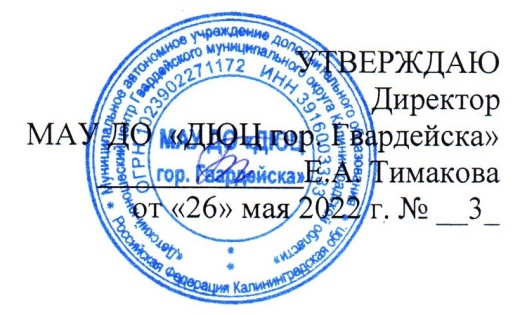 